Guide du participant1.Suivez les instructions qui vous seront transmises par les organisateurs portant des vestes orange.  2. Demeurez dans votre véhicule jusqu’à ce qu’un organisateur vous donne un signal.   2. Réglez la radio de votre véhicule au 95.5FM pour écouter la diffusion de l’événement. N’hésitez pas à baisser légèrement vos vitres de voiture et à monter le volume! 3. Une fois stationné de façon sécuritaire, textez « Je m’appelle _____ et j’aimerais être ajouté » au 416 906-1125 afin de rejoindre le groupe de l’événement sur WhatsApp où il y aura des mises à jour périodiques. 4. Suivez les instructions ci-dessous pour stationner votre voiture et prendre part au cortège. 5. Remettez vos drapeaux aux organisateurs à la fin du cortège. 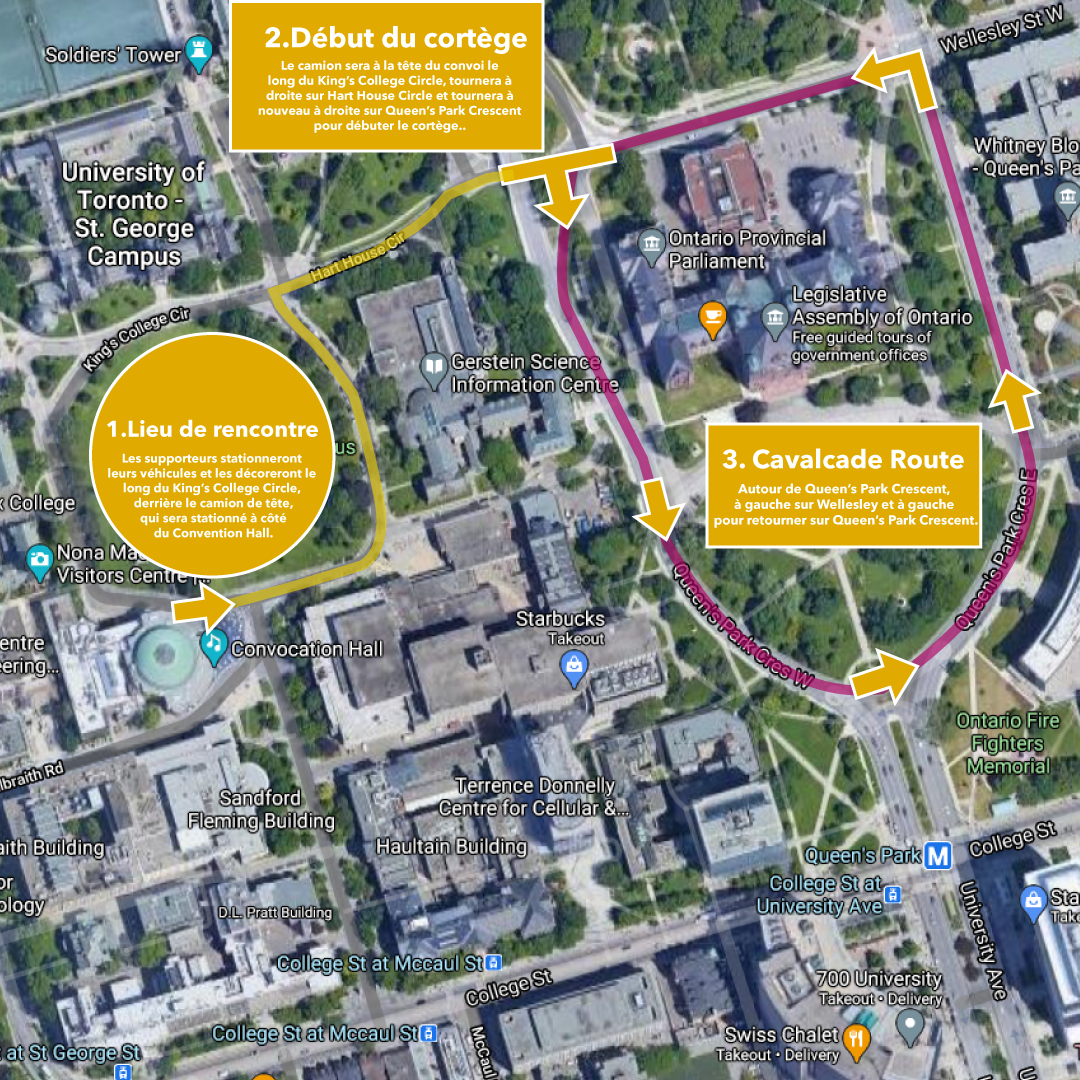 